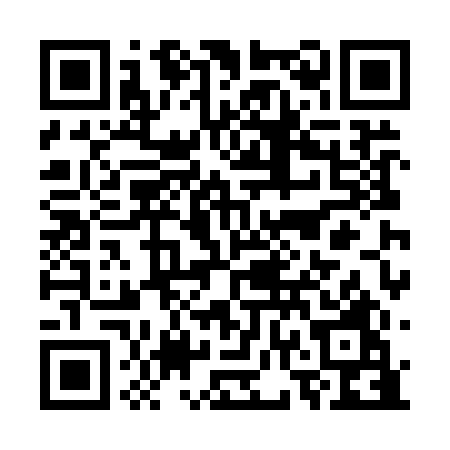 Prayer times for Goroka, Papua New GuineaWed 1 May 2024 - Fri 31 May 2024High Latitude Method: NonePrayer Calculation Method: Muslim World LeagueAsar Calculation Method: ShafiPrayer times provided by https://www.salahtimes.comDateDayFajrSunriseDhuhrAsrMaghribIsha1Wed5:076:1912:163:376:127:202Thu5:076:1912:153:376:127:193Fri5:076:1912:153:376:127:194Sat5:076:1912:153:376:127:195Sun5:076:1912:153:376:117:196Mon5:076:1912:153:376:117:197Tue5:076:1912:153:376:117:198Wed5:076:1912:153:376:117:199Thu5:076:1912:153:376:117:1910Fri5:076:1912:153:376:117:1911Sat5:076:1912:153:376:107:1912Sun5:076:1912:153:376:107:1913Mon5:076:1912:153:376:107:1914Tue5:076:2012:153:376:107:1915Wed5:076:2012:153:376:107:1916Thu5:076:2012:153:376:107:1917Fri5:076:2012:153:376:107:1918Sat5:076:2012:153:376:107:1919Sun5:076:2012:153:376:107:1920Mon5:076:2012:153:376:107:1921Tue5:076:2012:153:376:107:1922Wed5:076:2112:153:376:107:1923Thu5:076:2112:153:376:107:1924Fri5:076:2112:153:386:107:1925Sat5:086:2112:153:386:107:1926Sun5:086:2112:163:386:107:1927Mon5:086:2212:163:386:107:1928Tue5:086:2212:163:386:107:1929Wed5:086:2212:163:386:107:2030Thu5:086:2212:163:386:107:2031Fri5:086:2212:163:386:107:20